Dodatek č.1 ke Smlouvě o poskytování služby WIA MAX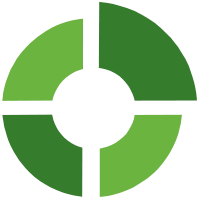 č.5012017POSKYTOVATELWIA spol. s r. o. se sídlem Vojtěšská 231/17, 110 00 Praha 1IČ: 26703297, DIČ: CZ26703297, zapsaná v obchodním rejstříku u MS v Praze oddíl C vložka 88450 Bankovní spojení CZK: Raiffeisenbank a.s., č. účtu: 818279001 / 5500Bankovní spojení EUR, USD: Citfin, spořitelní družstvo, IBAN: CZ38 2060 0000 0000 0100 6172, SWIFT: CITFCZPPXXXTel.: +420 225 372 055 (zákaznická linka), +420 246 035 411 (recepce), fax: +420 246 035 410, email: sales@wia.czzastoupená Petrem Šimpachem, obchodním ředitelem, simpach@wia.cz, tel: +420 776 196 760ÚČASTNÍK (SMLUVNÍ UŽIVATEL) - PODNIKATEL (PODNIKAJÍCÍ PRÁVNICKÁ OSOBA/PODNIKAJÍCÍ FYZICKÁ OSOBA)Obchodní firma / Jméno Příjmení:	Střední odborná škola pro administrativu Evropské unie, Praha 9, Lipí 1911Sídlo:	Lipí 1911, 193 00 Praha 9 - Horní PočerniceKontaktní adresa (je-li odlišná od sídla):---Adresa instalace:	Lipí 1911, 193 00 Praha 9 - Horní Počernice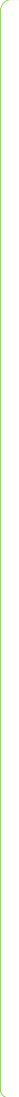 IČ:	IČ 14891247DIČ:	CZ 14891247Telefon, email:Oprávněný zástupce:	PhDr. Roman Liška, MBA, ředitel školy Pověřený zástupce:Kontaktní osoba:	Vito Grygorsky, t: 608 507 599, email: v.grygorsky@skolaeupraha.czEmail pro zasílání dokladů:	sekretariat@skolaeupraha.czUŽIVATEL (je-li odlišný od účastníka):Obchodní firma / Jméno Příjmení:	--- Adresa instalace:	---Kontaktní osoba:	--- tel. --- email: ---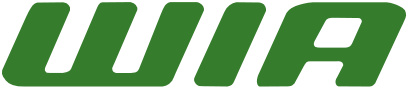 PŘEDMĚT DODATKU/ZMĚNYPředmětem tohoto dodatku ke smlouvě ze dne 15.9.2017 je zvýšení rychlosti poskytované služby a změna měsíční ceny služby.Kapacita primární linky1000/1000 Mbps Kapacita záložní linky 100/100 Mbps Cena měsíčně bez DPH: 14.999 KčMinimální doba užívání služby: bez minimální doby užívání, smlouva je uzavřena na dobu neurčitou V ostaním zůstávají ustanovení smlouvy nezměněna.Další ujednání:Zavedení služby bez zřizovacího poplatku, či nákladů za zprovoznění, bez limitu objemu přenesených datSymetrické, neagregované připojeníReferenční rychlost 1000 Mbit/s, garantována v každém okamžikuReferenční dostupnost (SLA) >= 99,95%Přidělených min. 10 pevných veřejných IP adres pro koncová zařízení objednavatelePlná transparentnost, žádný internetový protokol nebo IP adresy pro příchozí a odchozí komunikaci nesmí být blokovány na straně poskytovateleInterface poskytovaného koncového zařízení min. 4x RJ-45, cat 5e/6/6aPoskytovatel musí garantovat monitoring připojení 24/7/365Zajištění záložního připojení o kapacitě 100Mbit/s - symetrické, neagregované, bez omezení dat, připojené k jiné páteřní sítí než primární konektivita, stejná veřejná IP adresa jako primární konektivita, při výpadku primární konektivity automatické přepnutí na záložní připojeníPoskytnout služby HelpDesku 24/7/365Smluvní strany výslovně sjednávají, že uveřejnění tohoto dodatku v registru smluv dle zákona č. 340/2015., o zvláštních podmínkách účinnosti některých smluv, uveřejňování těchto smluv a o registru smluv (zákon o registru smluv) zajistí Střední odborná škola pro administrativu Evropské unie, Praha 9, Lipí 1911. Dodatek nabývá účinnosti od prvého dne měsíce následujícího po zveřejnění v Registru smluv po jeho podepsání smluvními stranami.PROHLÁŠENÍ ÚČASTNÍKAPodpisem této smlouvy výslovně souhlasím s tím, aby případný uživatel odlišný od účastníka, uvedený v této smlouvě, převzal od poskytovatele službu/y dle této smlouvy a případná telekomunikační zařízení dle této smlouvy.Prohlašuji, že jsem oprávněn jednat jménem a na účet účastníka. Prohlašuji, že jsem se seznámil s Všeobecnými podmínkami poskytování služeb elektronických komunikací společnosti WIA spol. s r.o., Provozními podmínkami poskytování připojení k síti Internet a Provozními podmínkami služby SIPY, se kterými souhlasím a které se tímto zavazuji dodržovat, a dále s podmínkami Ochrany osobních údajů ve WIA spol. s r.o. a platným ceníkem služeb společnosti WIA spol. s r.o., včetně Ceníku administrativních poplatků, které tímto beru na vědomí.Souhlasím se zasíláním obchodních sdělení a s poskytováním marketingových informací obsahujících nabídky služeb a produktů společnosti WIA spol. s.r.o., a to v souladu s podmínkami Ochrany osobních údajů ve WIA spol. s r.o., se kterými jsem se seznámil před podpisem této smlouvy.Za poskytovatele	Účastník / Oprávněný zástupceJméno a příjmení: Místo a datum: Podpis, razítko:Petr Šimpach V Praze dneJméno a příjmení: Místo a datum: Podpis, razítko:PhDr. Roman Liška, MBA v Praze dne